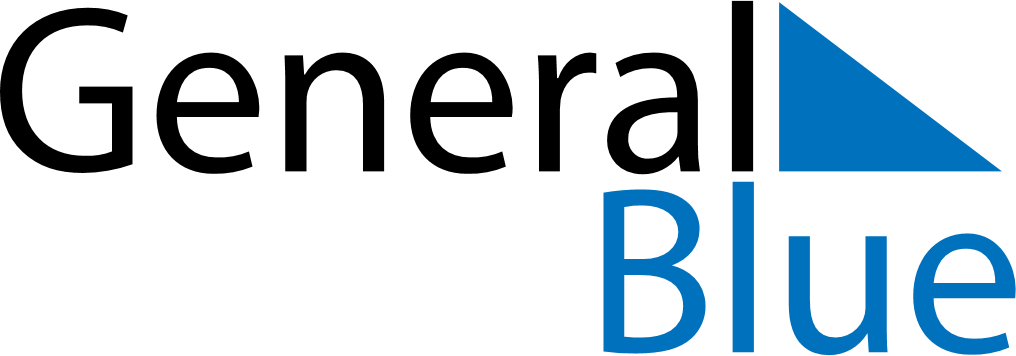 December 2023December 2023December 2023December 2023December 2023December 2023VietnamVietnamVietnamVietnamVietnamVietnamMondayTuesdayWednesdayThursdayFridaySaturdaySunday123456789101112131415161718192021222324National Defence Day25262728293031NOTES